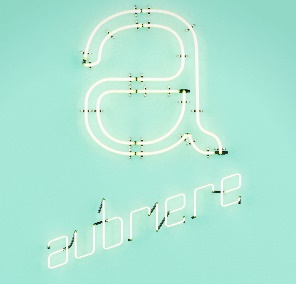 1 - Comment pré-inscrire votre enfant ?Complétez le tableau ci-dessous, enregistrez le sur votre ordinateur et retournez le nous par mail en pièce jointe à l’adresse suivante : aubriere.jeunesse@gmail.com en mettant dans l’objet de votre mail  « pré-inscription Toussaint 2017 ». Attention toutes les pré-inscriptions envoyées sur une autre adresse mail ne seront pas prises en compte !Vous pouvez pré-inscrire votre enfant par internet du dimanche 08 octobre 10h au mercredi 18 octobre 2017. Nous relèverons les mails tous les matins à 10h. Pour l’ordre de pré-inscription, nous tiendrons compte de la date et heure de l’arrivée des mails (sur l’adresse aubriere.jeunesse@gmail.com). A partir de 10h, nous prendrons ensuite en compte prioritairement les inscriptions des personnes venues sur les heures de permanences *. 2 - Comment valider la pré-inscription ?Pour rendre la pré-inscription définitive, et donc finalisé l’inscription vous devez impérativement passer sur notre structure (bureau jeunesse - Rue Nicolas Poussin / suivre parking du stade d’honneur) à partir du lundi 09 octobre et au plus tard le jeudi 19 octobre 2017. Passé ce délai nous annulerons votre pré-inscription. Attention toutes les inscriptions sont définitives et non remboursées.*Nos heures de permanence d’inscription sont : Les lundis et vendredis de 14h à 16h, les mardis et jeudis de 16h00 à 18h30 et les mercredis de 10h à 12h et de 14h à 18h. Si vous n’êtes pas disponible sur ces horaires, appelez nous au 02.47.42.26.78 (bureau jeunesse) ou au 02.47.42.26.13 (Aubrière) afin de prendre rendez-vous avec le coordinateur jeunesse. Possibilité de prendre rendez-vous directement par mail sur jcormery@aubriere-asso.com. 3 - Quels documents pour valider l’inscription ?Vous devez nous rapporter les documents d’inscription (règlement intérieur, fiche sanitaire et de renseignements) téléchargeables sur notre site internet (rubrique animation jeunesse) ainsi que votre numéro d’allocataire CAF (obligatoire). Dossier valable pour la saison du 01 juillet 2017 au 30 juin 2018.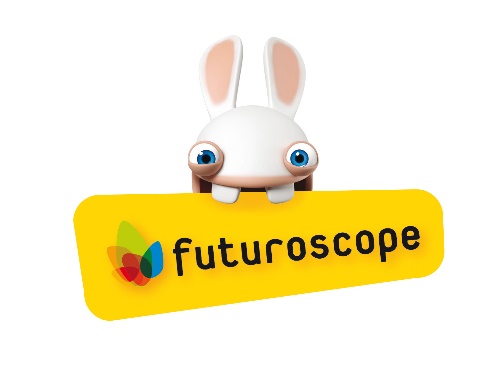 Nom :	Prénom : 	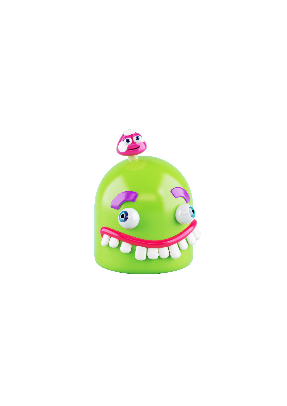 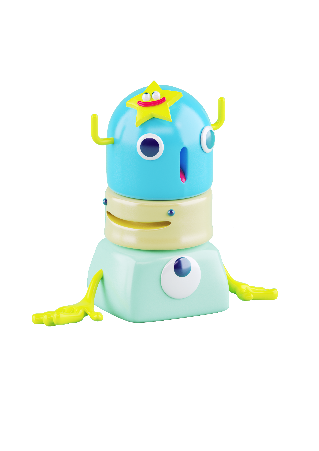 Classe en septembre 2017 :………….. Téléphone :			Mail : ……………………………………………..Entourez les animations que vous souhaitez réserver (inscription à la journée obligatoire sur le multi activités) :Code des couleurs selon la plaquette.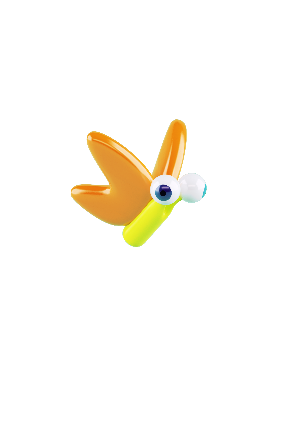 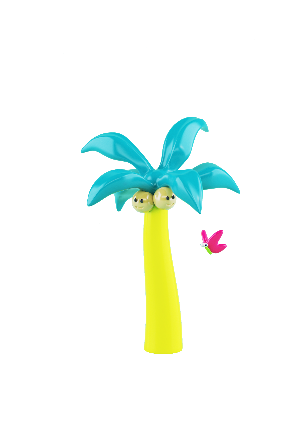 DispositifsLundiMardiMercrediJeudiVendrediMulti activitésBaseballCulture Bio24 placesFlagBowling24 placesCuisine « libre »Karting16 placesCiné’Handisport24 placesPetit déj’ / JeuxJeux en piscine24 placesAnimations de l’accueil libreStage dessin-BD12 placesStage dessin-BD12 placesConseil de JeunesSoirée Laser Maxx 16 placesDispositifsLundiMardiMercrediJeudiVendrediMulti activitésHandReptiles …24 placesBMXPoterie16 placesTennis - BadSortie CGR24 placesAnimations de l’accueil libreRepas Asiatique16 placesFutsal8 placesSortie Futuroscope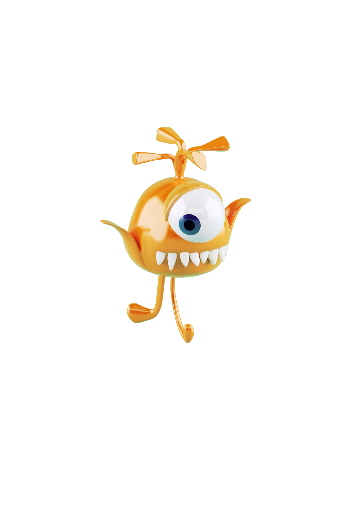 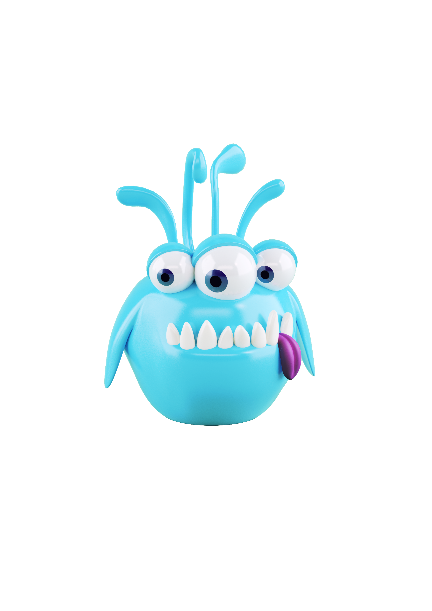 11-17 ans / 48 places